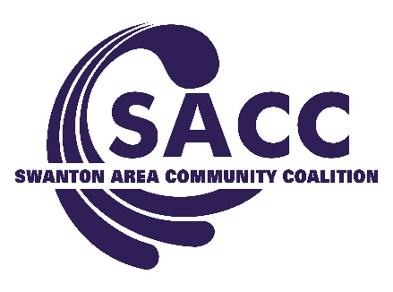 SACC 2017 Annual Board RetreatJuly 29, 20171.) Annual Review- DFC Snapshot, ECS Report, Financial ReviewWe are able to maintain ourselves with funding with the support of local funding support.       SPF ReviewWhere should we place more  energy/focus:Parents Involvement, education & Programming, (Target-Parent Boosters Elementary, SHS Band Boosters, Athletics) Invite to get involved/attend events, send infoAdult Community Programming (businesses & landlords), Town Hall (wider attendance), More community beautification & outreach based on mission (ex. Butt patrol), Increase advocates & volunteer base, more lunch & learn(s)-wide range of topics, Seniors citizens programming, Expand student involvement (in meetings & education)  Closing the gap, between parents & youthSEED Promotion Board/Communication spot (purchase board?)Expand SEED efforts to 4th gradeRelations with the ministerial community-Use Ed to connectWishful thinking:Able to provide education during a typical class (ex. Health class)Increase random drug testing in the schoolGet people to attend our events/involvementSEED lesson spaceEvery student care & comeCommunity entities have SACC as a budget line items (Rotary, Village Council, Lion’s Club, Elks- one of their missions is drug education)Perfect Community Outreach StaffPublic Relations- Join Rotary, etc.***Spend time at the next Board Mtg to break out and discuss a new line item. Time-line based around new focus.2.) Review SPF Process:Assess-What are the concerns of the community?  What do you personally care about?  What is the root cause of substance use/abuse within Swanton?Capacity- Who do we have involved to make things as successful as they have been?  Who do we need to join SACC to get to where we want to be? Do we need any other resources?  If so, how can we obtain them?Planning-Implementation-Evaluation- When do we need to evaluate our progress? Monthly, Quarterly, Annually?3.) SustainabilityCurrent: DFC $125K  until 2021        ~MHB $52,500       Village $1K???? What happened to $3K?			*Suggested that communicate more with local agencies with funding.Future: Apply for DFC Mentorship Grant $75K (expand to Delta or Holland); STOP-underage drinking ($50k); Jamie Farr Sponsorship (Application Process- Due in Aug.) Toledo Community Foundation4.) Committee Meetings (Break Out) (Use SPF) *See break out group notes at the end.YouthOutreach5.) Share & Complete Organizational SPF (Regroup)	-New Ideas?	-Board Members- Cindy (AL)? Sadowski? August 1, 2017 Board Meeting Agenda1.) 2017 Calendar	-Events: Senior Lunch & Learn, Corn Fest, Parent Survey, October DTBD, RRW, Halloween Hoopla, November Town Hall-Volunteers:  1.)_______________________  &  2.)___________________________ (minimally)2.) Organizational: MHB FY18 Funding ApprovedStaffingBoard MembersMovie Night ReviewTIPS Training (Jill)DTBD Outcomes (Adam)3.) Youth Programming Update:	Summer Retention Efforts	5th Quarters- Sept. 22 & Oct. 20	No Tobacco School Signs-Environmental Strategy	Youth Survey 2017/183.) Education- Medical MarijuanaYouth CommitteeTopic: ParticipationBulletin Board Locker recognition/décor – maybe have students decorate or SEED logo magnetsAnnouncements One on one invite to others/friendsStarting the education at younger agesHave HS students visit younger grades and carry out activitiesCertain % participation = reward Community Programming:Topic: Build Community Awareness*Create Awareness- 15-20 min “pitch” messaging (put in bullet pt layout for any Board Members to present)/developed presentation & trained presenters, Can bre presented to any organization, call to action (1-2 items)/how can each group specifically support us & can vary month to month, “include a good story,” develop ‘evaluator pitch’ for Board, reintroduced at previous locations, ensure logo is present everywhereNotes taken by Neil:  To include in the ‘pitch:’  Who we are (12 yrs old, etc)?  How are we funded?  What do we do?  How are we organized?   Youth programming.   Program successes   End: AKS! How can you help? (ex. Attend our next event, etc)